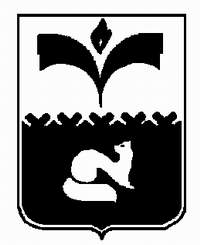 ДУМА ГОРОДА ПОКАЧИХанты - Мансийского автономного округа – ЮгрыРЕШЕНИЕот 08.06.2017								              №49Рассмотрев проект решения Думы города Покачи «О внесении изменений в решение Думы города Покачи от 20.12.2013 №137 «Об утверждении структуры администрации города Покачи», в соответствии с частью 8 статьи 37 Федерального закона от 06.10.2003 №131-ФЗ «Об общих принципах организации местного самоуправления в Российской Федерации», пунктом 16 части 1.1 статьи 19, пунктом 1 части 2 статьи 25 и частью 4 статьи 28 Устава города Покачи, Дума города ПокачиРЕШИЛА:1. Внести изменения в решение Думы города Покачи от 20.12.2013 №137 «Об утверждении структуры администрации города Покачи» (газета «Покачёвский вестник» от 27.12.2013 №52-1) с изменениями от 25.03.2016 №33 (газета «Покачёвский вестник» от 01.04.2016 №14), от 08.09.2016 №104 (газета «Покачёвский вестник» от 09.09.2016 №37), изложив приложение к решению в новой редакции согласно приложению к настоящему решению.2. Настоящее решение вступает в силу с 01.08.2017 года.3. Опубликовать настоящее решение в газете «Покачёвский вестник».4. Контроль за выполнением решения возложить на постоянную комиссию Думы города Покачи VI созыва по соблюдению законности и местному самоуправлению (председатель Ю.И. Медведев).Принято Думой города Покачи__________________________Приложение к решению Думы города Покачиот ________________ № ______Структура администрации города ПокачиО внесении изменений в решение Думы города Покачи от 20.12.2013 №137 «Об утверждении структуры администрации города Покачи»Глава города ПокачиВ. И. Степура__________________Председатель Думы городаН. В. Борисова___________________